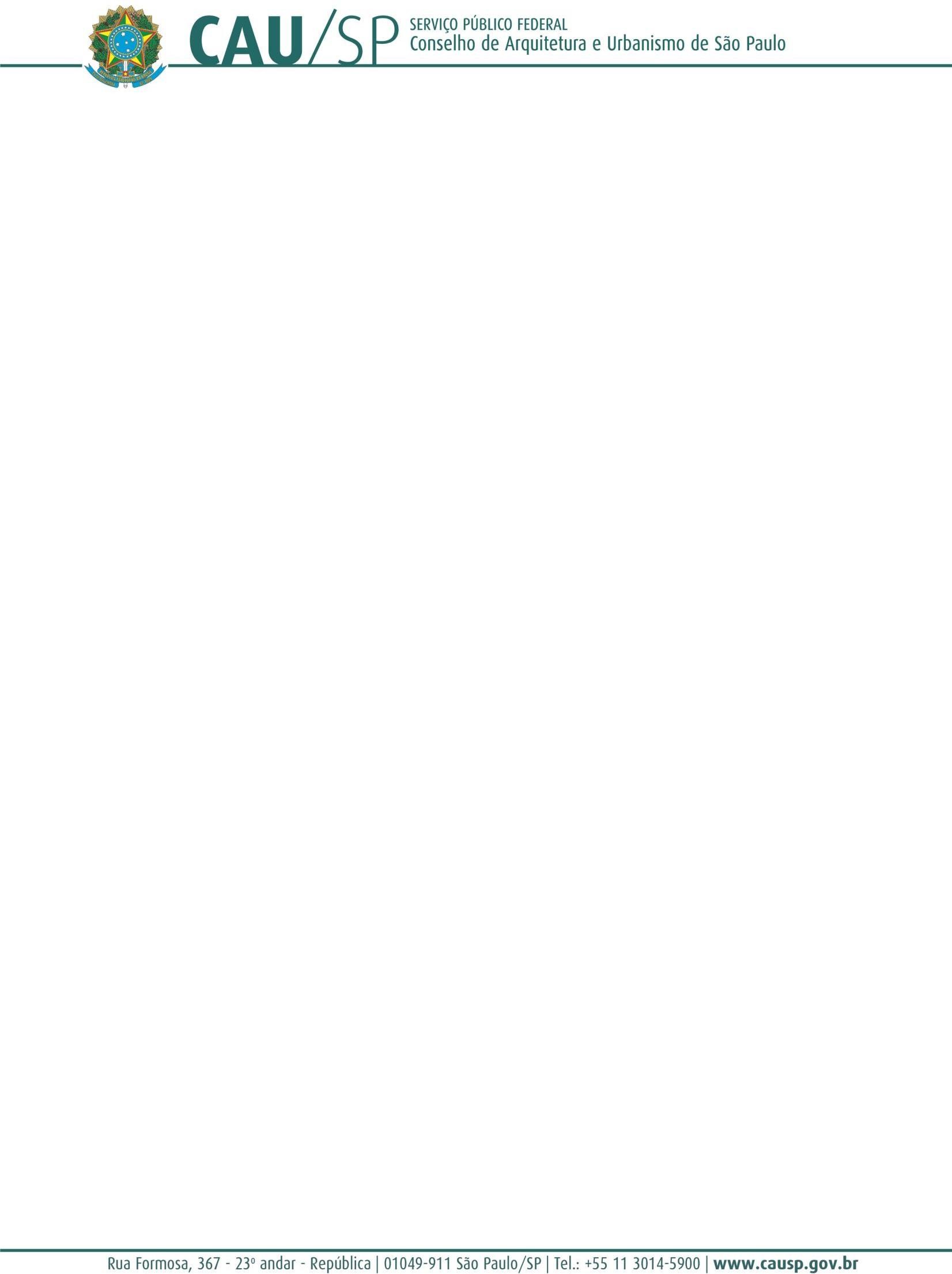 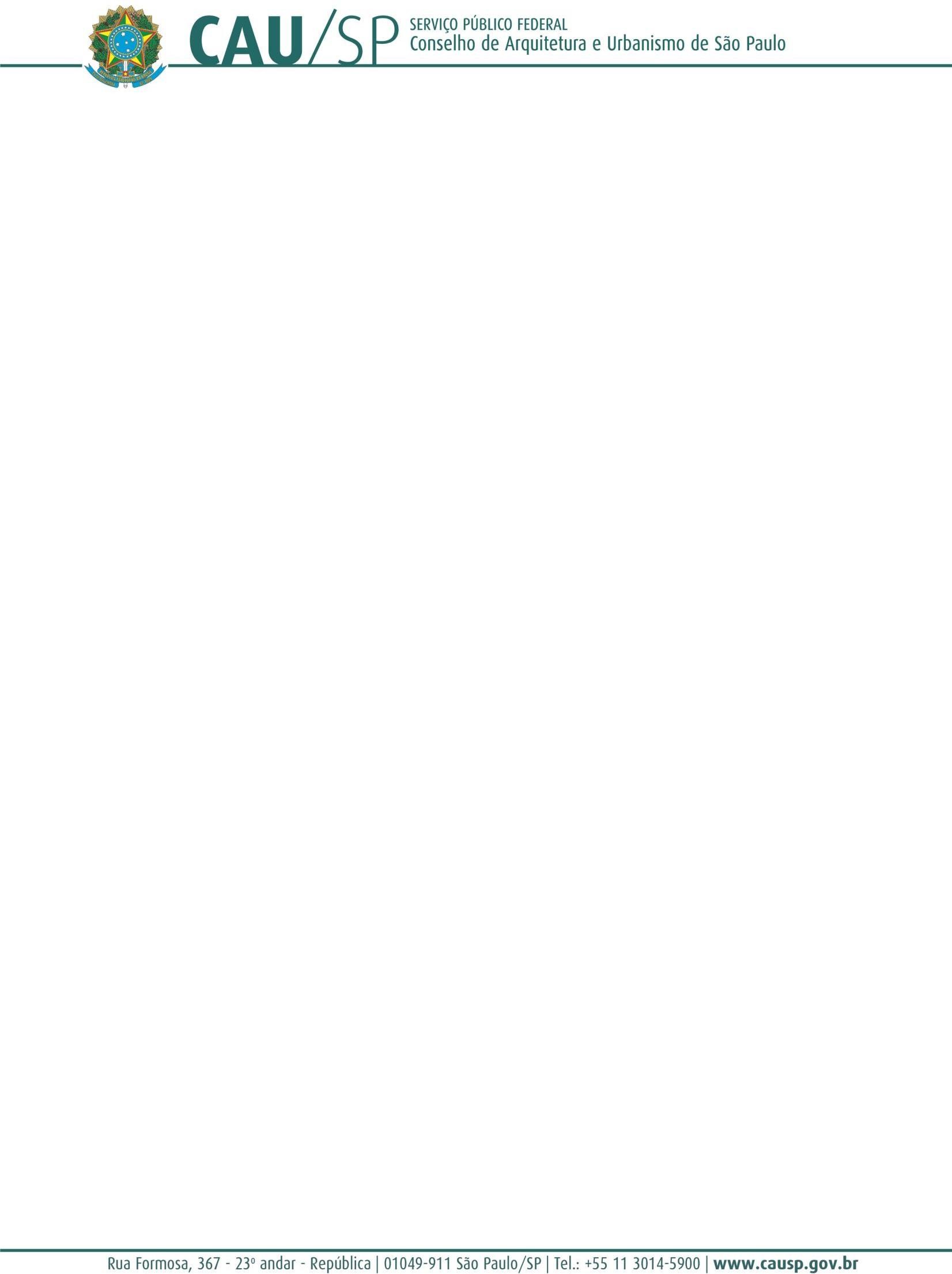 ANEXO IIDECLARAÇÃO DE AUTORIA OU COORDENAÇÃOEu,	_,   CPF`	,   RG	, declaro estar de acordo com os Termos constantes em Chamamento Público CAU/SP nº 008/2021 e com o Regulamento do Projeto Boas Práticas em Equidade e Diversidade, Categoria , promovidopela Comissão Temporária de Equidade e Diversidade do Conselho de Arquitetura e Urbanismo de São Paulo (CAU/SP).Declaro a veracidade das informações prestadas e declaro ainda, ser de minha total responsabilidade o uso de imagens, gráficos e textos apresentados em meu trabalho, isentando o CAU/SP de qualquer questão ligada aos direitos autorais do mesmo.Autorizo a divulgação do trabalho enviado e inscrito, o qual declaro ser de minha autoria ou realizado sob minha coordenação, em sua totalidade e em qualquer mídia.Nome Completo do ResponsávelAssinaturaLocal (cidade), (dia)de    (mês)de 2022.